  Order Form 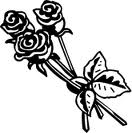 Fine Arts Night FlowersGrades K-3 Performance Friday April 7, 2017Please complete a separate order form for each child.Student Name:                                                        Grade/Teacher:  __________                           	☐Girl 	☐Boy	# of Bouquets x $5.00 each*:                             	Total cost:              	      	   Method of Payment:	☐Cash enclosed		☐Check # _____________			(payable to St. Michael’s School)* Please note:  Pre-orders will be available for pick-up at the door before the show.  Pre-orders must be received in the School Office by end of the day Wednesday April 5th to guarantee a bouquet for your child.  There will be a limited number of bouquets available for purchase at the door, with no guarantee of availability and price will increase to $8.00 per bouquet.     